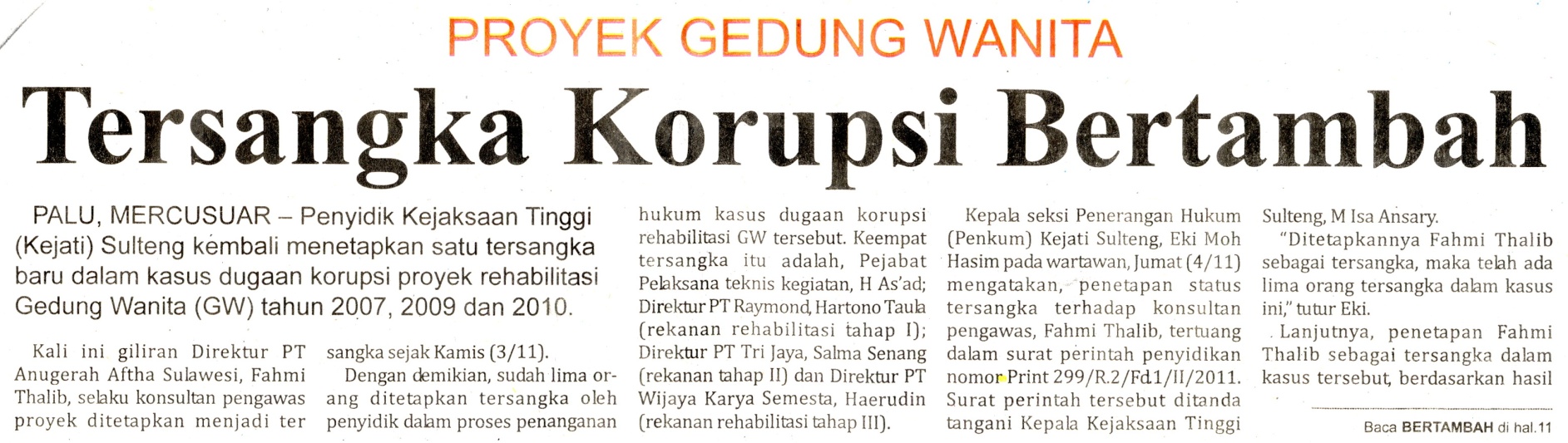 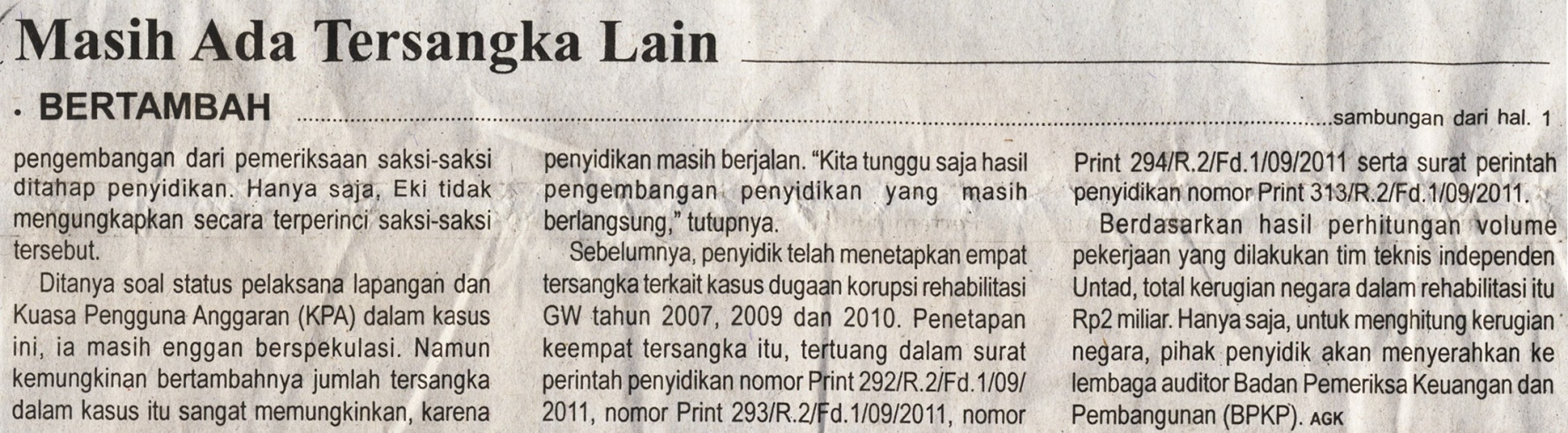 Harian:MercusuarKasubaudSulteng  IHari, tanggal:Sabtu, 05 November  2011KasubaudSulteng  IKeterangan:Halaman 1 Kolom 2-6, halaman 11 Kolom 1-3KasubaudSulteng  IEntitas:Provinsi SultengKasubaudSulteng  I